1. Ένα κατάστημα ποδηλάτων αγοράζει ποδήλατα στην τιμή των 176 ευρώ το ένα. Στη συνέχεια τα πουλάει προς 230 ευρώ το ένα.α. Να βρεις το κέρδος από την πώληση ενός ποδηλάτου.β. Αν μέσα σε ένα μήνα πουλήθηκαν 25 ίδια ποδήλατα, πόσα χρήματα εισέπραξε το κατάστημα και ποιο ήταν το κέρδος;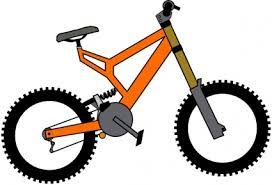 2. Ο κύριος Νίκος μοιράζει την περιουσία του εξίσου στους τρεις γιους του. Ο Βασίλης πήρε ένα διαμέρισμα αξίας 155.000 ευρώ, ο Πέτρος μια γκαρσονιέρα και 37.000 ευρώ, ενώ ο Γιώργος ένα μαγαζί και 18.000 ευρώ. Ποια είναι η αξία της γκαρσονιέρας και του μαγαζιού;3. Ο Αποστόλης θέλει να αγοράσει ένα φορητό υπολογιστή αξίας 1.350 ευρώ. Συμφώνησε να δώσει προκαταβολή 580 ευρώ και να πληρώσει το υπόλοιπο ποσό σε 5 ίσες δόσεις. Πόσα χρήματα πρέπει να πληρώσει ακόμη; Αν θα πληρώσει ο Αποστόληςσε δόσεις, πόσο θα είναι η κάθε δόση;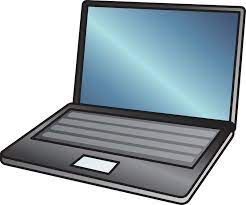 4. Ο κύριος Γιώργος αγόρασε 14 κιβώτια φασολάκια και 16 κιβώτια μελιτζάνες .Κάθε κιβώτιο με μελιτζάνες είχε  και κάθε κιβώτιο με φασολάκια είχε 32  κιλά .Πόσα κιλά μελιτζάνες και πόσα κιλά φασολάκια αγόρασε;5.  2. Ένα περιβόλι έχει πορτοκαλιές και λεμονιές. Οι πορτοκαλιές είναι σε 26 σειρές με 17 δέντρα σε κάθε σειρά και οι λεμονιές είναι μισές από τις πορτοκαλιές. Κάθε πορτοκαλιά δίνει περίπου 40 κιλά πορτοκάλια και κάθε λεμονιά δίνει περίπου 28 κιλά λεμόνια.α. Πόσες είναι οι πορτοκαλιές;____________________________________β. Πόσες είναι οι λεμονιές;____________________________________γ. Ποια είναι περίπου η παραγωγή πορτοκαλιών;____________________________________δ. Ποια είναι περίπου η παραγωγή λεμονιών;____________________________________ε. Ποια είναι περίπου η συνολική παραγωγή;____________________________________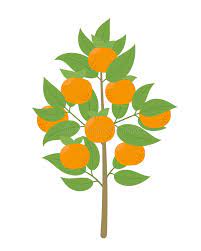 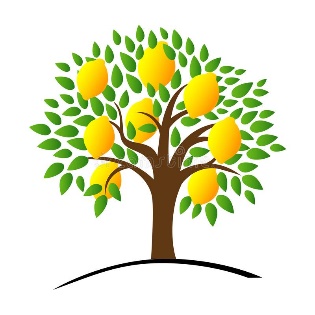 